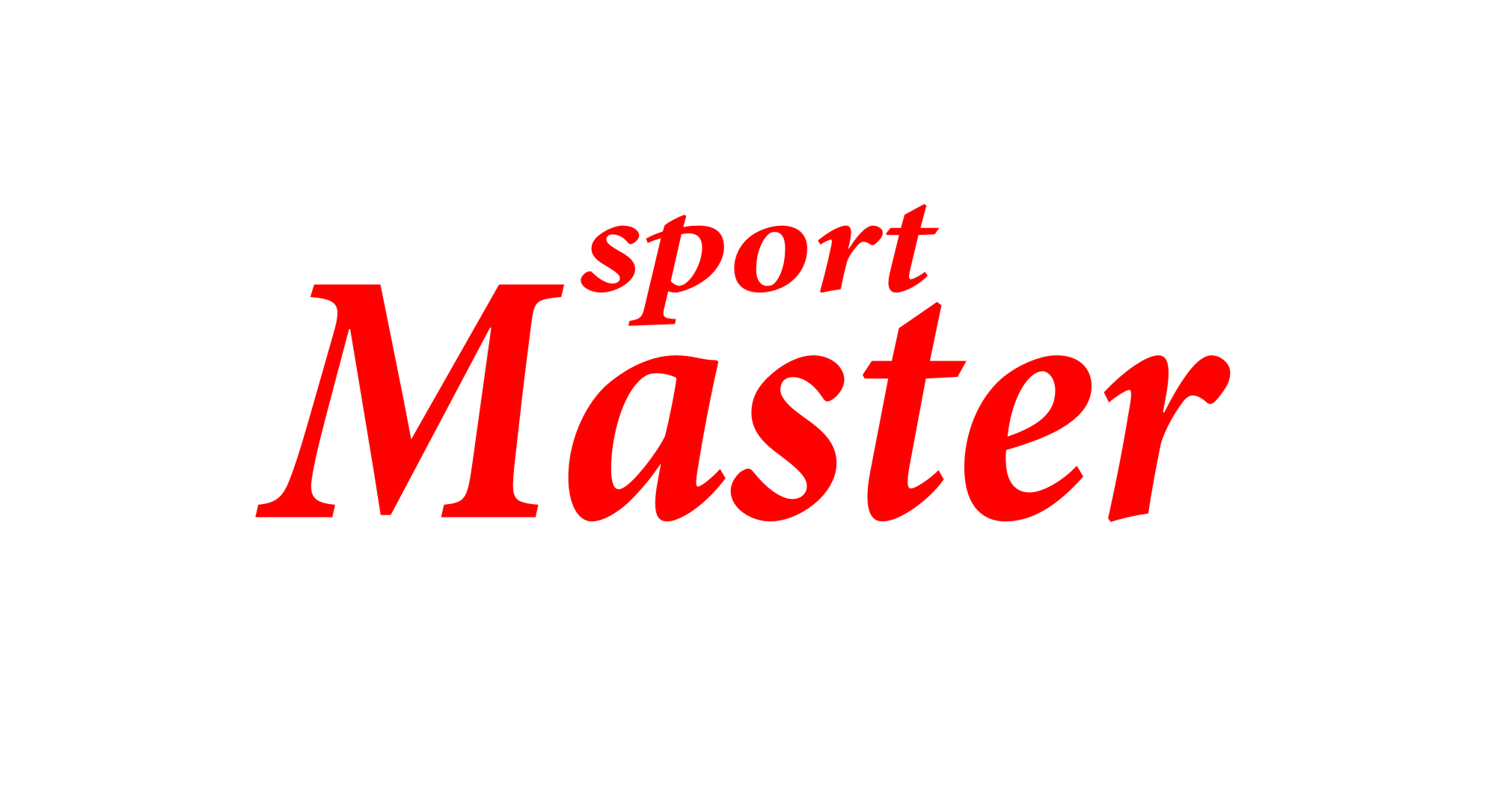 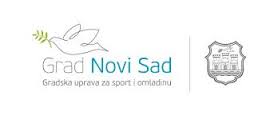 FORMULARProjekat „S KAO SPORT“ realizuje se pod pokroviteljstvom Uprave za sport i omadinu Grada Novog Sada,  tokom 2017. godine .Da li dete boluje od nekih hroničnih bolesti, ili ima drugih zdravstvenih problema ( navesti koje )?2. Dete na aktivnostima mora posedovati odgovarajuću opremu za vežbanje.3. Roditelj- staratelji su u obavezi da donesu lekarsko uverenje da se dete može baviti sportskim aktivnostima -  uverenje se dobija BESPLATNO kod lekara specijaliste sportske medicine.  Roditelj svojim potpisom pod punom materijalnom i krivičnom odgovornošću potvrđuje istinitost navedenih podataka , kao i da je dete zdravo i sposobno da pristupi aktivnostima projekta.4. Dozvoljavam– Ne dozvoljavam da se fotografije i snimci mene i mog deteta sa ovih aktivnosti mogu koristitii sključivo u svrhe promocije projekta , udruženja i sporta.U Novom Sadu  _______                                                       ____________________                                                                                                Potpis roditelja - starateljaDatum prvog dolaskaIme (deteta)Prezime (deteta)Datum rođenjaAdresaIme i prezime (roditelja- staratelja)Telefon Mail